ANEXO II DO EDITAL Nº 188/2021A) EXPERIÊNCIA E FORMAÇÃO PROFISSIONAL (40 PONTOS)Só serão contabilizados atividades dos últimos 5 (cinco) anos.B) PRODUÇÃO CIENTÍFICA E TECNOLÓGICA (60 PONTOS)Só serão contabilizados atividades dos últimos 5 (cinco) anos.*Deve ser preenchido pelo candidato** Será preenchido pela comissão de avaliação do processo seletivo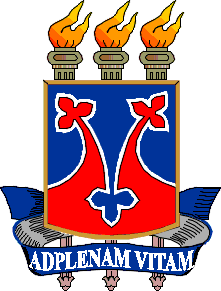 UNIVERSIDADE ESTADUAL DO SUDOESTE DA BAHIAPROGRAMA DE PÓS-GRADUAÇÃO EM CIÊNCIAS FLORESTAISTelefone/FAX: (77) 3424  8781 -  E-mail: ppgciflor.inscricoes@uesb.edu.br BAREMA USADO PARA PONTUAÇÃO DO Curriculum vitaeBAREMA USADO PARA PONTUAÇÃO DO Curriculum vitaeBAREMA USADO PARA PONTUAÇÃO DO Curriculum vitaeItemCOLUNA DO CANDIDATO*PONTUAÇÃOCOLUNA DA COMISSÃO**1. Iniciação Científica, por semestreQuantidade- - - - - - Na área de Ciências Florestais- - - Bolsista8,0Voluntário4,0Em áreas afins2,0Monitoria em disciplinas, por semestreQuantidade- - -- - - Na área de Ciências Florestais2,0Em áreas afins1,0Outro tipo de atividade profissional com vínculo empregatício, por semestreQuantidade- - -- - - Na área de Ciências Florestais (máximo 20 pontos)2,0Em áreas afins (máximo 5 pontos)0,5SUB-TOTALItemCOLUNA DO CANDIDATO*PONTUAÇÃOCOLUNA DA COMISSÃO**1. Resumo Simples publicado em anais de evento Quantidade- - - - - - Na área de Ciências Florestais (máximo 20 pontos)2,0Em áreas afins (máximo de 10 pontos)1,0Resumo Expandido publicado em anais de evento Quantidade- - - - - - Na área de Ciências Florestais (máximo 40 pontos)4,0Em áreas afins (máximo 20 pontos)2,0Apresentação na forma oral em evento (pôster não conta)Quantidade- - -- - -Na área de Ciências Florestais (máximo 16 pontos)4,0Em áreas afins (máximo 8 pontos)2,0Artigo completo PUBLICADO/PRELO em periódico considerando o CiteScore usado Qualis Capes em 2018 (3 primeiros autores)Quantidade- - -- - -A1 - A240A3 - A420B1 - B210B3 - B45Artigo completo PUBLICADO/PRELO em periódico considerando o CiteScore usado Qualis Capes em 2018 (ápos os 3 primeiros autores)Quantidade- - -- - -A1 - A220A3 - A410B1 - B25B3 - B43Autor de capítulo de livro com Conselho Editorial, PUBLICADO/PRELOQuantidade- - -- - -Na área de Ciências Florestais (máximo30 pontos)15Em áreas afins (máximo 20 pontos)10Co-autor de capítulo de livro com Conselho Editorial, PUBLICADO/PRELO Quantidade- - -- - -Na área de Ciências Florestais (máximo 10 pontos)5Em áreas afins (máximo 6 pontos)3SUB-TOTALTOTAL DE PONTOS